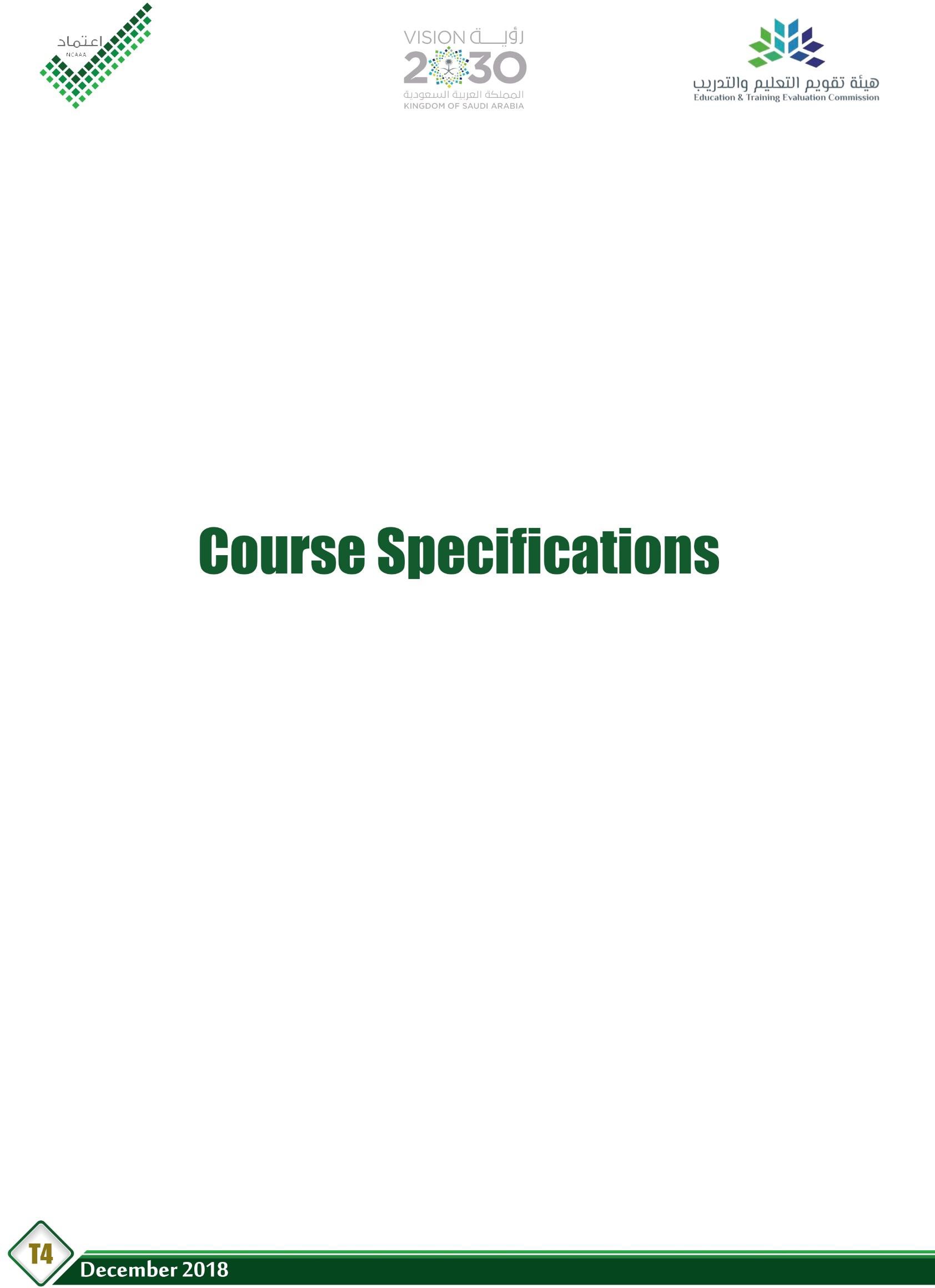 Table of Contents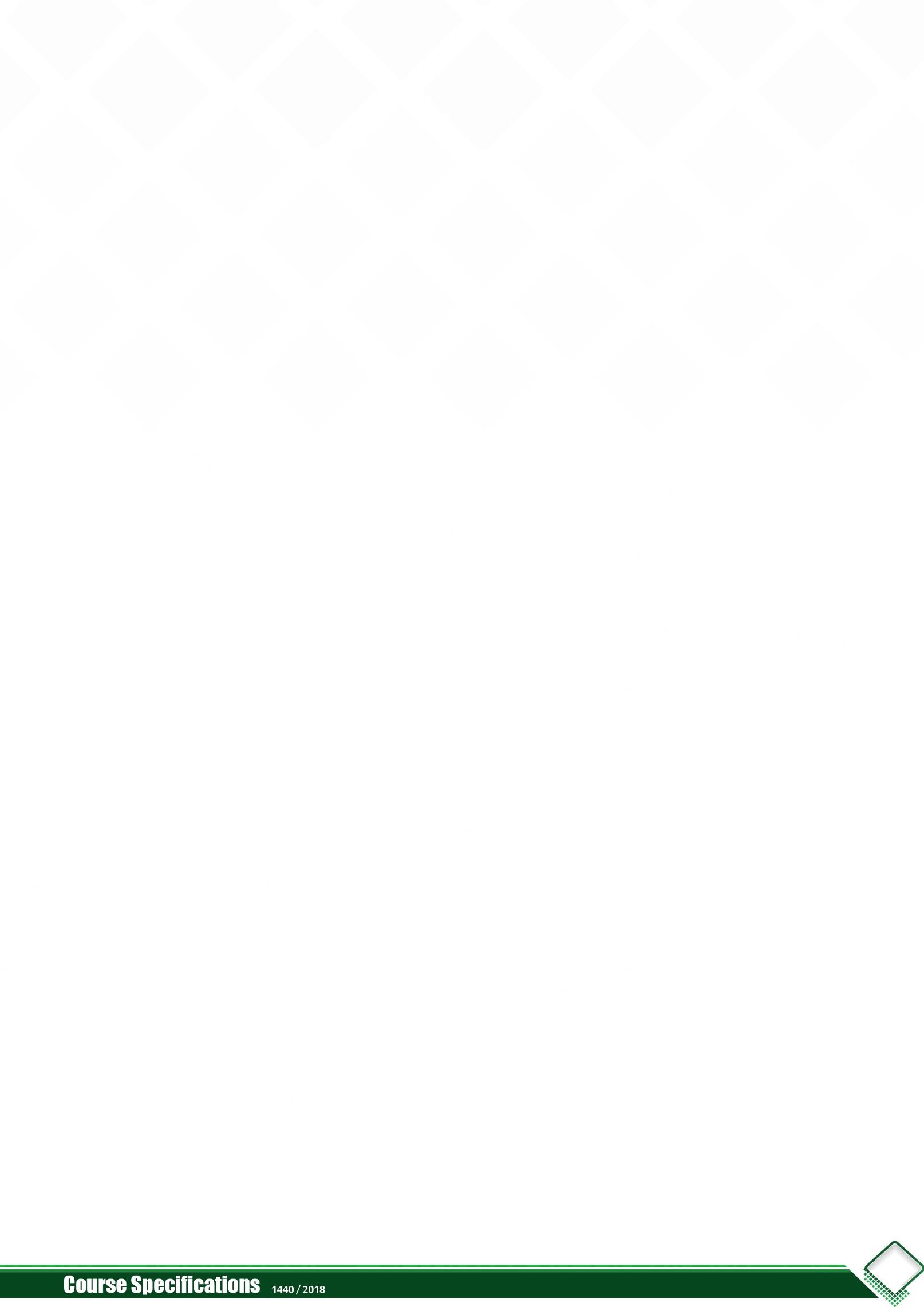 2Course IdentificationMode of Instruction (mark all that apply)Actual Learning Hours (based on academic semester)* The length of time that a learner takes to complete learning activities that lead to achievement of course learning outcomes, such as study time, homework assignments, projects, preparing presentations, library times3Course Objectives and Learning Outcomes3. Course Learning OutcomesCourse Content4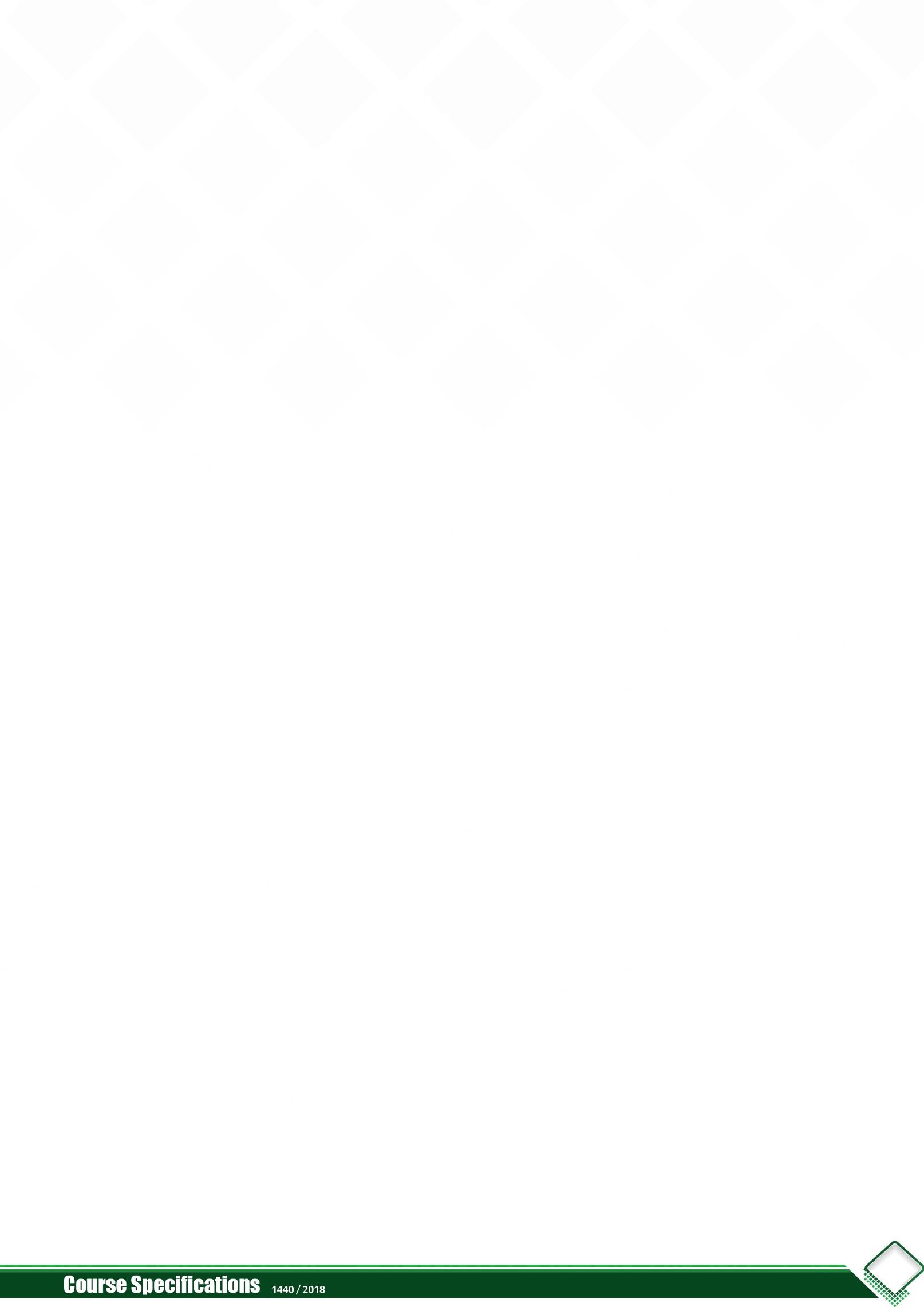 Teaching and AssessmentAlignment	of	Course	Learning	Outcomes	with	Teaching	Strategies	and Assessment MethodsAssessment Tasks for Students*Assessment task (i.e., written test, oral test, oral presentation, group project, essay, etc.)Student Academic Counseling and Supportadvice (include amount of time teaching staff are expected to be available each week).Office hours for a teaching staff for one hour weekly.Learning Resources and FacilitiesLearning ResourcesFacilities RequiredCourse Quality EvaluationEvaluation areas (e.g., Effectiveness of teaching and assessment, Extent of achievement of course learning outcomes, Quality of learning resources, etc.)Evaluators (Students, Faculty, Program Leaders, Peer Reviewer, Others (specify)6Assessment Methods (Direct, Indirect)Specification Approval Data7Course Title:Discrete MathematicsCourse Code:283MATH-3Program:Computer Science + Information SystemDepartment:Computer Science + Information SystemsCollege:Computer Science and Information SystemsInstitution:Najran University1. Credit hours:1. Credit hours:1. Credit hours:1. Credit hours:1. Credit hours:1. Credit hours:1. Credit hours:1. Credit hours:1. Credit hours:1. Credit hours:1. Credit hours:2. Course type2. Course type2. Course type2. Course type2. Course type2. Course type2. Course type2. Course type2. Course type2. Course type2. Course typea.UniversityCollegeCollege√DepartmentDepartmentDepartmentDepartmentOthersb.Required√ElectiveElectiveElective3. Level/year at which this course is offered:3. Level/year at which this course is offered:3. Level/year at which this course is offered:3. Level/year at which this course is offered:3. Level/year at which this course is offered:3. Level/year at which this course is offered:3. Level/year at which this course is offered:3. Level/year at which this course is offered:4/ 24. Pre-requisites for this course (if any):4. Pre-requisites for this course (if any):4. Pre-requisites for this course (if any):4. Pre-requisites for this course (if any):4. Pre-requisites for this course (if any):4. Pre-requisites for this course (if any):4. Pre-requisites for this course (if any):4. Pre-requisites for this course (if any):4. Pre-requisites for this course (if any):4. Pre-requisites for this course (if any):4. Pre-requisites for this course (if any):5. Co-requisites for this course (if any): Non5. Co-requisites for this course (if any): Non5. Co-requisites for this course (if any): Non5. Co-requisites for this course (if any): Non5. Co-requisites for this course (if any): Non5. Co-requisites for this course (if any): Non5. Co-requisites for this course (if any): Non5. Co-requisites for this course (if any): Non5. Co-requisites for this course (if any): Non5. Co-requisites for this course (if any): Non5. Co-requisites for this course (if any): NonNoMode of InstructionContact HoursPercentage1Traditional classroom3100%2Blended------3E-learning------4Correspondence------5Other------1. Course DescriptionThis course introduces Numbers system, Logic: Conjunctions, logical equivalence and arguments; Methods of proofs, Sets, operations on sets, Cartesian products. Relations: Equivalence relations, Order relations, Functions, Counting principles, Permutations and Combinations. It also covers Trees: Tree diagrams, Types of trees, Graphs: Undirected graphs, Directed graphs, Adjacency matrix for directed graph, Planar graphs, and Isometry.2. Course Main ObjectiveUnderstanding numbers systems; Logic: Conjunctions, logical equivalence and arguments; Methods of proofs. Sets, operations on sets, Cartesian products. Know relations: Equivalence relations, Order relations, Functions, Counting principles, Permutations and Combinations. Recognize trees: Tree diagrams, Types of trees. Finally, Understand graphs: Undirected graphs, Directed graphs, Adjacency matrix for directed graph, Planar graphs, Isometry.CLOsCLOsAligned PLOs1Knowledge:Knowledge:1.1Describe mathematical structures and to distinguish between them.1.2Know methods of mathematical proof and graphs(plans) and their types.1...2Skills :Skills :2.1Explain how students apply the relationships and logic diagrams (data).2.2Determine the types of relationships and graphs and methods of proofs.2.32...3Competence:Competence:3.1Work effectively with in groups and independently3.2Apply critical thinking, communication skills and mathematical techniques in solving many problems .3.33...NoList of TopicsContact Hours1Numbers systems62Logic: Conjunctions, logical equivalence and arguments; Methods of proofs.63Sets, operations on sets, Cartesian products. Relations: Equivalence relations, Order relations, Functions124Types of trees, Graphs: Undirected graphs, Directed graphs, Adjacency matrix for directed graph, Planar graphs, Isometry.95Counting principles, Permutations and Combinations, Trees: Tree diagrams and Binomial theorem.12...CodeCourse Learning OutcomesTeaching StrategiesAssessment Methods1.0KnowledgeKnowledgeKnowledge1.1Describe mathematical structures and to distinguish between them.LectureDiscussionsQuizWritten Exam1.2Know methods of mathematical proof and graphs(plans) and their types.LectureDiscussionsQuizWritten Exam…---------2.0SkillsSkillsSkills2.1Explain	how	students	apply	the relationships and logic diagrams (data).-	Identify induced sub graphs, and proper sub graphsLectureDiscussions2.2Determine the types of relationships and graphs and methods of proofs.-	Solve problems involving first and second fundamentalforms.LectureDiscussions…---------3.0CompetenceCompetenceCompetence3.1Work effectively with in groups and independently	Solve exercises through individual work and groups.Lectures,discussion- Solving	exerciseOral Exam3.2Apply critical thinking, communication skills and mathematical techniques in solving many problems 	Solve exercises through individual work and groups.Lectures,discussion- Solving	exerciseOral Exam…---------#Assessment task*Week DuePercentage of Total Assessment Score1Exercises, Homework& AssignmentsOpen10%2Oral Exam and Rubrics14th Week5%3QuizzesOpen5%4Written Test(1)7th Week15%5Written Test(2)13th Week15%6Final ExamEnd of Semester50%Arrangements for availability of faculty and teaching staff for individual student consultations and academic advice :Introducing the course syllabus, grading scale and the distribution of marks for the course in the first lecture of the course.Arrangements for availability of teaching staff for individual student consultations and academicRequired Textbooks-	K. H. Rosen, Discrete Mathematics and its Applications, McGraw- Hill, 5th Edition (2004).Essential References MaterialsS. S. Epp, Discrete Mathematics with Applications, PWS-Cant Pub. Co., 1990.L. Lesniak, Discrete Structures, Logic, and Computability, Jones and Bartlett.Electronic MaterialsRichard Johnsonburg, Discrete Mathematics, Prentice Hall, 6th Edition (2004).K. Devlin, Sets, Functions and Logic, Chapman and Hall, (1995).Other Learning Materials-	Matlab softwareItemResourcesAccommodation(Classrooms, laboratories, demonstration rooms/labs, etc.)Lecture Hall by the number of seats = 30 seat approximately.Technology Resources(AV, data show, Smart Board, software, etc.)DatashowSmart BoardWi FiOther Resources(Specify, e.g. if specific laboratoryequipment is required, list requirements or attach a list)NoneEvaluation Areas/IssuesEvaluatorsEvaluation MethodsStudent course evaluation survey at the end of semester.StudentsQuestionnaire (Indirect)Effectiveness of teaching and assessmentPeer ReviewerRubrics (Indirect)---------------------------------------------Council / CommitteeDepartment Council  Reference No.Session No. 10 (441-38-43300)Date17/2/2020